Tarte aux pommes 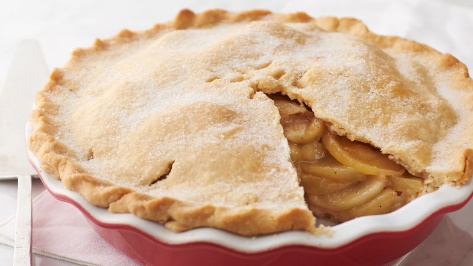 Ingrédients : La Croûte:Deux tasses et demi de farine Une tasse de beurre Une cuillère de thé de sel Une cuillère de thé de sucreSix à huit cuillères de table d’eau froide Garniture :Sept pommes Une tasse de sucre brunDeux cuillères de table de farine Une cuillère de thé de cannelleUn filet de muscadeUn filet de sel Une cuillère de table d’eauInstructions : La croûte Dans un grand bol, combinez la farine, le sel et le sucre.Coupez le beurre dans les ingrédients de première l’étape Dans un bol séparé, battez l’œuf et une cuillère à table d’eau froide. Continuez à ajouter l’eau jusqu’à ce que la pâte colle ensemble.Séparez en deux boules de pâte et emballez avec une pellicule en plastique et mettez dans le réfrigérateur pendant un à deux heures. Garniture: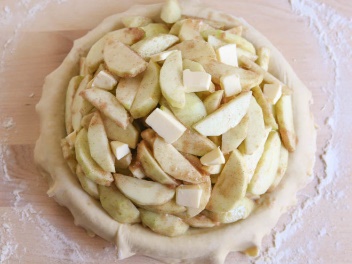 Battez le sucre brun, la farine, la cannelle, le muscade et le selPréparez les pommes. Épluchez, enlevez le trognon, et tranchez les pommes.Ajoutez les pommes dans l’épice mélangéAjoutez l’eau et laissez ça dans le réfrigérateur pendant vingt minutes.Les étapes dernières Préchauffez le four à trois soixante - quinze degréPrenez les pâtes à l’extérieur du réfrigérateur et laissez-les pendant quelques minutes.Puis, étalez les pâtes jusqu’à elles forment des disques platsPlacez un disque dans le moule à tarte avec deux pouces supplémentaires à l’extérieur Ajoutez le mélange avec les pommes dans le moule à tarte et placez la pâte plates disque sur les pommesPincez les pâtes tout autour de la tarte Faitez quelques trous dans la pâte Placez la tarte dans le four pendant un heure J’ai choisi la recette de tarte aux pommes parce que, j’étais seul pendant deux semaines et j’étais ennuyé. Un jour j’ai décidé de faire une tarte pour moi et mes amis. J’ai invité mes amis chez moi et nous avons passé le temp ensemble. La tarte aux pommes était très bonne.